HAD Z KRAVATYhttps://www.testovanonadetech.com/aktivita/1219-had-z-kravaty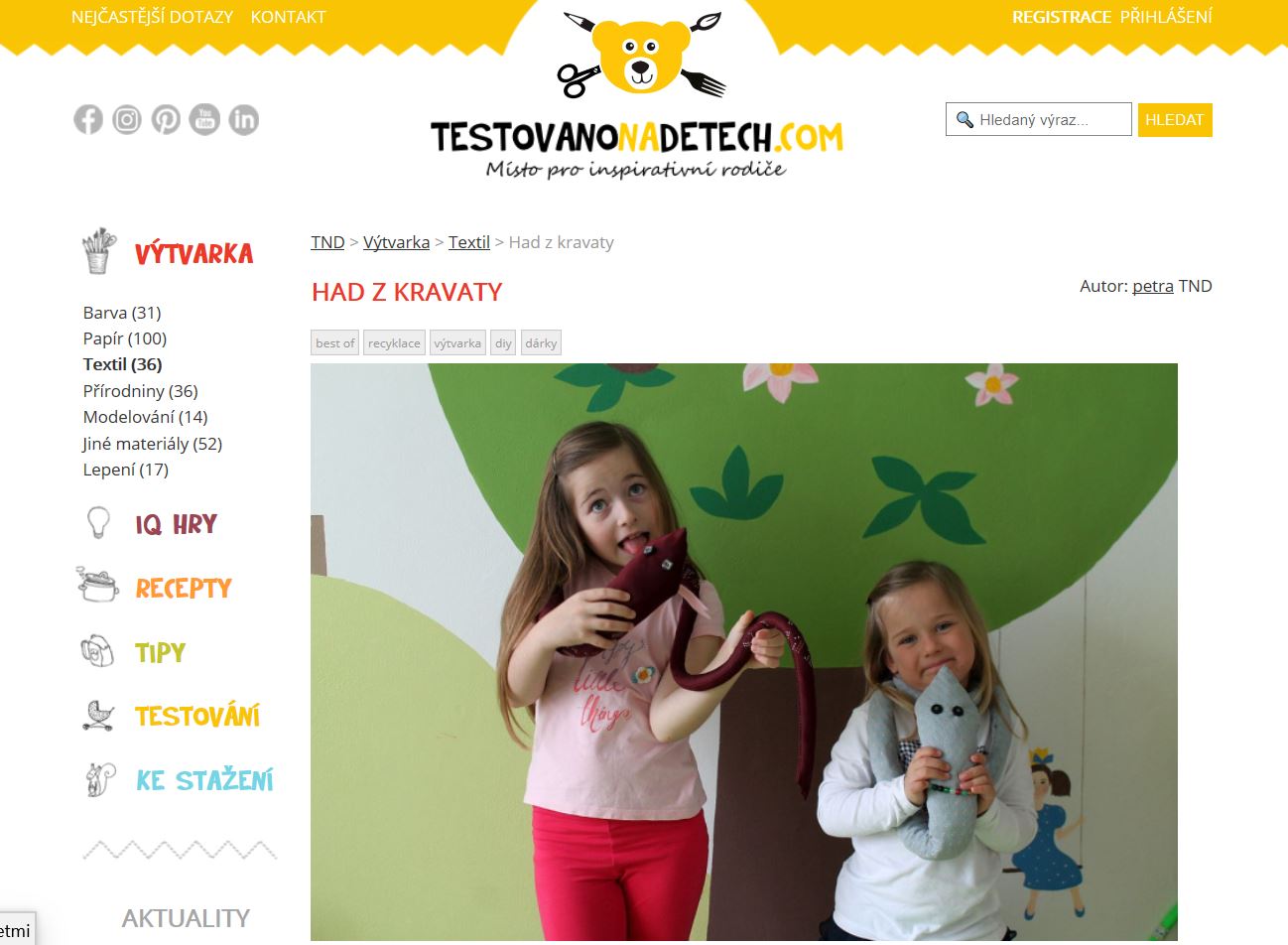 